Kultur | Lokales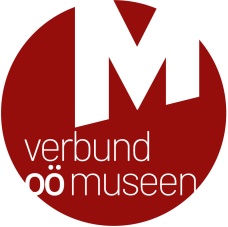 Bezirke Braunau | Ried im InnkreisLeonding, April 2022MUSEEN MIT FREUDE ENTDECKEN!
Aktionswoche Internationaler Museumstag in OÖ vom 7.–15. Mai 2022
Museumsprogramm in den Bezirken Braunau und Ried im InnkreisDer Internationale Museumstag am 15. Mai 2022 bietet den Anlass für eine große Museumswoche in Oberösterreich: Vom 7. bis 15. Mai laden 73 Museen aus allen Regionen zum Besuch und zu besonderen Aktivitäten ein. Unter dem Motto Museen mit Freude entdecken! können sich Besucherinnen und Besucher in Oberösterreichs Museen bei insgesamt rund 160 Programmpunkten auf eine spannende Spurensuche in die Vergangenheit  begeben, neue Blicke auf vermeintlich Bekanntes richten oder kleine Abenteuer erleben. Viele Häuser bieten zudem an einzelnen Tagen ermäßigten oder freien Eintritt. Aktuelle Details zum vielfältigen Angebot stehen auf der Website des Verbundes Oberösterreichischer Museen unter www.ooemuseen.at bereit.

Entdeckungsreise durch Oberösterreichs Museen
Das diesjährige Motto Museen mit Freude entdecken! lädt zu einer Reise durch Oberösterreichs Museumslandschaft ein, in der es immer wieder Neues zu entdecken gibt – in diesem Sinne haben die teilnehmenden Museen spannende Angebote vorbereitet: Bei Tagen der offenen Tür, bei Eröffnungen und Kunst- oder Kuratorengesprächen erfährt man viel Wissenswertes rund um die aktuellen Ausstellungen und darf sich auf persönliche Begegnungen freuen. Blicke hinter die Kulissen, in Museumsdepots oder Restaurierungswerkstätten eröffnen Besucherinnen und Besuchern Einblicke in die „nicht-sichtbare“ Museumsarbeit. Und bei Workshops sind Geschicklichkeit und Inspiration gefragt. Eine große Angebotsvielfalt erwartet die Gäste auch im Bereich der Kulturvermittlung. Hier gilt es zu entscheiden: Möchte man sich auf einen gemeinsamen Rundgang mit engagierten Vermittlerinnen und Vermittlern begeben oder will man das Museum mit Hilfe von Rätselrallyes, Audioguides oder QR-Codes lieber auf eigene Faust erkunden? Spannende Erlebnisse sind hier jedenfalls garantiert!

Auf Museumsbesuch im Innviertel
Abwechslungsreiche Vermittlungsangebote im Museum Innviertler Volkskundehaus, im Telekom Museum und im DARINGER Kunstmuseum, ein Tag und ein langer Abend der offenen Tür im Heimathaus Braunau, eine Ausstellungseröffnung und Sonderöffnungen im Moormuseum Ibmer Moor, ein Geburtstagsfest zum dreijährigen Bestehen in der KTM Motohall und noch viele weitere Programmpunkte erwarten die Besucherinnen und Besucher der Museen in den Bezirken Braunau und Ried im Innkreis.Bezirk BraunauDas Heimathaus Braunau mit seiner einzigartigen Glockengießerei aus dem 14. Jahrhundert öffnet am Samstag, 7. Mai von 14:00 bis 22:00 Uhr zu einem Tag und langen Abend der offenen Tür bei freiem Eintritt. Besucherinnen und Besucher erwarten ein Blick in die Schatzkammer der Heimatkunde der Region und ein Eintauchen in längst vergangene Zeiten!Im Moormuseum Ibmer Moor wird am 7. Mai 2022 um 14:00 Uhr zur Eröffnung der Sonderausstellungen „Dokumente der Geschichte“ bzw. „Notgeld in Österreich“ durch Bürgermeister Manfred Emersberger geladen. Das Moormuseum Ibmer Moor ist vom 7. bis 14. Mai 2022 täglich von 14:00 bis 16:00 Uhr geöffnet und besetzt. Am 15. Mai, dem Internationalen Museumstag, öffnet das Museum durchgehend von 10:00 bis 16:00 Uhr. An allen Öffnungstagen werden nach telefonischer Vereinbarung gerne Führungen angeboten.Die KTM Motohall in Mattighofen feiert ihren 3. Geburtstag. Am Samstag, 14. Mai und Sonntag, 15. Mai 2022, jeweils von 9:00 bis 18:00 Uhr, wartet auf die Besucherinnen und Besucher ein spannendes Ausstellungsprogramm inklusive Sonderausstellungen, geführten Touren und abwechslungsreichen Event-Highlights.Anlässlich des Internationalen Museumstages wird im DARINGER Kunstmuseum Aspach am 14. und 15. Mai, jeweils um 14:00 Uhr zu einer Führung durch die Sonderausstellung „MEISTERKLASSE Wotruba“ eingeladen: Bei dieser Ausstellung wird das künstlerische Wirken Fritz Wotrubas und seiner Schüler Erwin Reiter und Manfred Daringer gezeigt. Das Highlight der Ausstellung ist die große Skulptur von Erwin Reiter „Vogelgottheit II“ aus dem Jahre 1992, 255 cm hoch und aus CrNi-Stahl gefertigt. 
Bezirk Ried im InnkreisAn den Samstagen 7. und 14. Mai, jeweils von 9:00 bis 17:00 Uhr, lädt das Team des Telekom-Museums Ried im Innkreis zu kostenlosen Sonderführungen ein! Für den Museumsbesuch und für Führungen ist eine Voranmeldung unbedingt erforderlich: Tel.: +43 (0) 664/1988726, E-Mail: josef@gruenberger.netMit zwei besonderen kostenlosen Vermittlungsangeboten beteiligt sich das Museum Innviertler Volkskundehaus in Ried im Innkreis an der Aktionswoche: Am Dienstag, 10. Mai wird um 18:30 Uhr zu einer Kuriositätenführung geladen, bei der man neue Facetten des Museums und einige skurril anmutende Geschichten rund um das Fraisbeten, Breverl und Totenkronen kennenlernen kann. An Kinder und Familien wendet sich eine Familienführung am Samstag, 14. Mai 2022 um 14:00 Uhr: Unter dem Motto „Ich sehe was, was du nicht siehst...“ geht die Gruppe gemeinsam vielen spannenden Fragen rund um besondere Objekte im Museum nach und entdeckt so spielerisch das Museum. Für beide Angebote ist eine Anmeldung (bis 9. bzw. 12. Mai) unter kultur@ried.gv.at oder +43 (0) 7752/901-302 erforderlich.Informationen zum Programmangebot
Die Website des Verbundes Oberösterreichischer Museen hält Detailinformationen zu sämtlichen Angeboten bereit. Spezielle Filter- und Suchmöglichkeiten liefern mit wenigen Mausklicks geeignete Programmpunkte nach individuellen Wünschen.

Links:Website des Verbundes Oberösterreichischer Museen: www.ooemuseen.at Übersicht aller Programmpunkte mit Filtermöglichkeiten nach Veranstaltungstyp, Bezirken, Ermäßigungen: www.ooemuseen.at/museen-in-ooe/veranstaltungen#/?event_terms=3 Programmpunkte der Bezirke Braunau und Ried im InnkreisTipps & Hinweise für Besucherinnen und Besucher:Manche Häuser bieten freien Eintritt oder Eintrittsermäßigungen. Bei vielen Programmpunkten werden Ermäßigungen speziell für Familien mit der OÖ Familienkarte geboten. Vergessen Sie also nicht, Ihre Familienkarte einzustecken!Bei einem Gewinnspiel können Besucherinnen und Besucher ihr Glück versuchen und tolle Preise von Genussland Oberösterreich gewinnen. Teilnahmekarten liegen im Aktionszeitraum in allen teilnehmenden Museen auf.Alle Aktivitäten und Angebote finden unter Einhaltung der aktuellen Covid-19-Vorgaben statt. Die Museen behalten sich vor, dass es zu kurzfristigen Änderungen oder Absagen kommen kann. Bitte informieren Sie sich vor Ihrem Museumsbesuch auf www.ooemuseen.at. Hier werden auch etwaige kurzfristige Änderungen tagesaktuell bekanntgegeben.________________________________________________________________________________Für Fragen und bei Bildwünschen stehen wir Ihnen jederzeit gerne zur Verfügung. Rückfragehinweis:Verbund Oberösterreichischer MuseenMag.a Elisabeth Kreuzwieser | kreuzwieser@ooemuseen.atDr. Klaus Landa | landa@ooemuseen.atWelser Straße 20, 4060 LeondingTel.: +43 (0)732/68 26 16www.ooemuseen.atwww.ooegeschichte.atwww.facebook.com/ooemuseen/ www.instagram.com/ooemuseen_at/ Der Verbund Oberösterreichischer Museen als gemeinnütziger Verein ist die Interessengemeinschaft und Serviceeinrichtung für die Museen, Sammlungen und museumsähnlichen Einrichtungen des Bundeslandes Oberösterreich. 